                                                                                                                                         № 23  19  апреля 2022 г.  15.04.2022 г. № 30АРОССИЙСКАЯ ФЕДЕРАЦИЯИРКУТСКАЯ ОБЛАСТЬНИЖНЕУДИНСКИЙ МУНИЦИПАЛЬНЫЙ РАЙОНЗАРЕЧНОЕ СЕЛЬСКОЕ ПОСЕЛЕНИЕ       АДМИНИСТРАЦИЯПОСТАНОВЛЕНИЕОБ УТВЕРЖДЕНИИ ПОРЯДКА ПОДГОТОВКИ ИСОГЛАСОВАНИЯ ПРОЕКТА РЕШЕНИЯ АДМИНИСТРАЦИИЗАРЕЧНОГО МУНИЦИПАЛЬНОГО ОБРАЗОВАНИЯ – АДМИНИСТРАЦИИ СЕЛЬСКОГО ПОСЕЛЕНИЯ ОБИЗМЕНЕНИИ СУЩЕСТВЕННЫХ УСЛОВИЙ КОНТРАКТАНА ЗАКУПКУ ТОВАРОВ, РАБОТ, УСЛУГ ДЛЯ ОБЕСПЕЧЕНИЯМУНИЦИПАЛЬНЫХ НУЖД ЗАРЕЧНОГО МУНИЦИПАЛЬНОГО ОБРАЗОВАНИЯ, ЗАКЛЮЧЕННОГОДО 1 ЯНВАРЯ 2023 ГОДА, ПО СОГЛАШЕНИЮ СТОРОНВ целях реализации части 65.1 статьи 112 Федерального закона от 05.04.2013г. №44-ФЗ «О контрактной системе в сфере закупок товаров, работ, услуг для обеспечения государственных и муниципальных нужд», руководствуясь статьей 47 Устава Заречного муниципального образования ПОСТАНОВЛЯЕТ:1. Утвердить прилагаемый Порядок подготовки и согласования проекта решения администрации Заречного муниципального образования – администрации сельского поселения об изменении существенных условий контракта на закупку товаров, работ, услуг для обеспечения муниципальных нужд Заречного муниципального образования, заключенного до 1 января 2023 года, по соглашению сторон.2. Настоящее постановление опубликовать в печатном средстве массовой информации «Вестник Заречного сельского поселения» и на официальном сайте администрации Заречного муниципального образования https://adm-zarechnoe.ru.Глава Заречногомуниципального образованияА.И. РоманенкоУТВЕРЖДЕНОпостановлением администрацииЗаречного муниципального образования от «15» апреля 2022 г. № 30АПОРЯДОКПОДГОТОВКИ И СОГЛАСОВАНИЯ ПРОЕКТА РЕШЕНИЯ АДМИНИСТРАЦИИ ЗАРЕЧНОГО МУНИЦИПАЛЬНОГО ОБРАЗОВАНИЯ – АДМИНИСТРАЦИИ СЕЛЬСКОГО ПОСЕЛЕНИЯ ОБ ИЗМЕНЕНИИ СУЩЕСТВЕННЫХ УСЛОВИЙ КОНТРАКТА НА ЗАКУПКУ ТОВАРОВ, РАБОТ, УСЛУГ ДЛЯ ОБЕСПЕЧЕНИЯ МУНИЦИПАЛЬНЫХ НУЖД ЗАРЕЧНОГО МУНИЦИПАЛЬНОГО ОБРАЗОВАНИЯ, ЗАКЛЮЧЕННОГО ДО 1 ЯНВАРЯ 2023 ГОДА, ПО СОГЛАШЕНИЮ СТОРОН1. Настоящий Порядок разработан в целях реализации пункта 65.1 статьи 112 Федерального закона от 05.04.2013г. №44-ФЗ «О контрактной системе в сфере закупок товаров, работ, услуг для обеспечения государственных и муниципальных нужд» (далее - Закон о контрактной системе) и устанавливает процедуру подготовки и согласования проекта решения администрации Заречного муниципального образования – администрации сельского поселения об изменении существенных условий контракта на закупку товаров, работ, услуг для обеспечения муниципальных нужд Заречного муниципального образования, заключенного до 1 января 2023 года, по соглашению сторон.2. Проект решения подготавливается в форме распоряжения администрации Заречного муниципального образования – администрации сельского (далее – распоряжение).3. Инициатором подготовки проекта решения и ответственным за его согласование выступает главный распорядитель бюджетных средств Заречного муниципального образования. 4. Проект решения должен содержать:1) наименование муниципального заказчика;2) дату заключения муниципального контракта (контрактов);3) номер муниципального контракта и (или) уникальный номер реестровой записи в реестре контрактов.5. К проекту распоряжения прилагается:1) проект дополнительного соглашения к муниципальному контракту об изменении существенных условий контракта;2) пояснительная записка, содержащая обоснование заключения дополнительного соглашения с описанием независящих от сторон муниципального контракта обстоятельств, повлекших невозможность его исполнения (описание фактических обстоятельств), предложение об изменении существенных условий муниципального контракта и обоснование таких изменений по форме согласно приложению к настоящему Порядку;3) документы, подтверждающие обстоятельства, повлекшие невозможность исполнения муниципального контракта, в том числе заключение об обстоятельствах непреодолимой силы по контрактам, полученное в соответствии с постановлением Совета Торгово-промышленной палаты Российской Федерации от 24.06.2021 года №7-2 «Об утверждении Положения о свидетельствовании уполномоченными торгово-промышленными палатами обстоятельств непреодолимой силы по договорам (контрактам), заключенным в рамках внутрироссийской экономической деятельности» (при наличии).6. Проект распоряжения должен быть согласован с отделом финансового контроля финансового управления администрации муниципального района муниципального образования «Нижнеудинский район».Глава Заречногомуниципального образования                                              А.И. РоманенкоПриложениек Порядку подготовки и согласования проекта решения администрации Заречного муниципального образования – администрации сельского об изменении существенных условий контракта на закупку товаров, работ, услуг для обеспечения муниципальных нужд Заречного муниципального образования,  заключенного до 1 января 2023 года, по соглашению сторонФОРМАПОЯСНИТЕЛЬНАЯ ЗАПИСКАОб    изменении    контракта(ов)    от    _______________    №__________________ (указывается реестровый номер контракта(ов) (при наличии), реквизиты контракта (ов)  ____________________________________________________________________________.(указывается наименование предмета контракта (ов))Указать   причины  невозможности  исполнения  контрактов,  например, используя текст, приведенный ниже.В  связи  с обращением _____________________________________________ (поставщика,  подрядчика, исполнителя) __________________________________ (указывается  наименование  контрагента), из-за возникновения независящих от  сторон  обстоятельств,  влекущих невозможность исполнения контракта в условиях  санкционного  давления,  а также учитывая высокую волатильность валюты  и  ограничение  поставок  (указать  предмет  контракта  и причину невозможности  его  исполнения),  муниципальный заказчик ______________________________________________________(указывается  наименование муниципального заказчика), руководствуясь частью 65.1 статьи 112 Федерального  закона  от 05.04.2013г. №44-ФЗ «О контрактной системе    в    сфере  закупок  товаров,  работ,  услуг  для  обеспечения государственных  и  муниципальных  нужд»,  считает необходимым изменить следующие существенные условия контракта(ов) от __________________ №____________________ (указывается реестровый номер контракта(ов) (при наличии) реквизиты контракта (ов)  ____________________________________________________________________________.(указывается наименование предмета контракта (ов))___________________________       ______________        __________________________   (должность  руководителя или                        (подпись)                           (расшифровка подписи)       уполномоченного лица)"___"_____________ 20___ г.ЗАРЕЧНОГОСЕЛЬСКОГО  ПОСЕЛЕНИЯ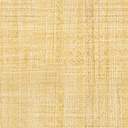 